Ordre du jour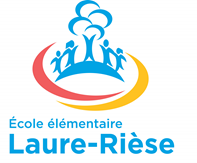 Conseil de l’école élémentaire Laure-Rièse25 novembre 2021 - 19h 00Présences : 1.Ouverture de la réunion3.Mot de la direction - Activités du mois de novembre 2021 :ArtmoniePlan de prévention et d’intervention en matière d’intimidation 2021-2022Projet du chemin de la paix4.Budget 5.Projet de subvention 6.Campagne de levée de fonds - Activités décembre7.Bancs pour l’extérieur8. Autre9.Fin de la rencontre 